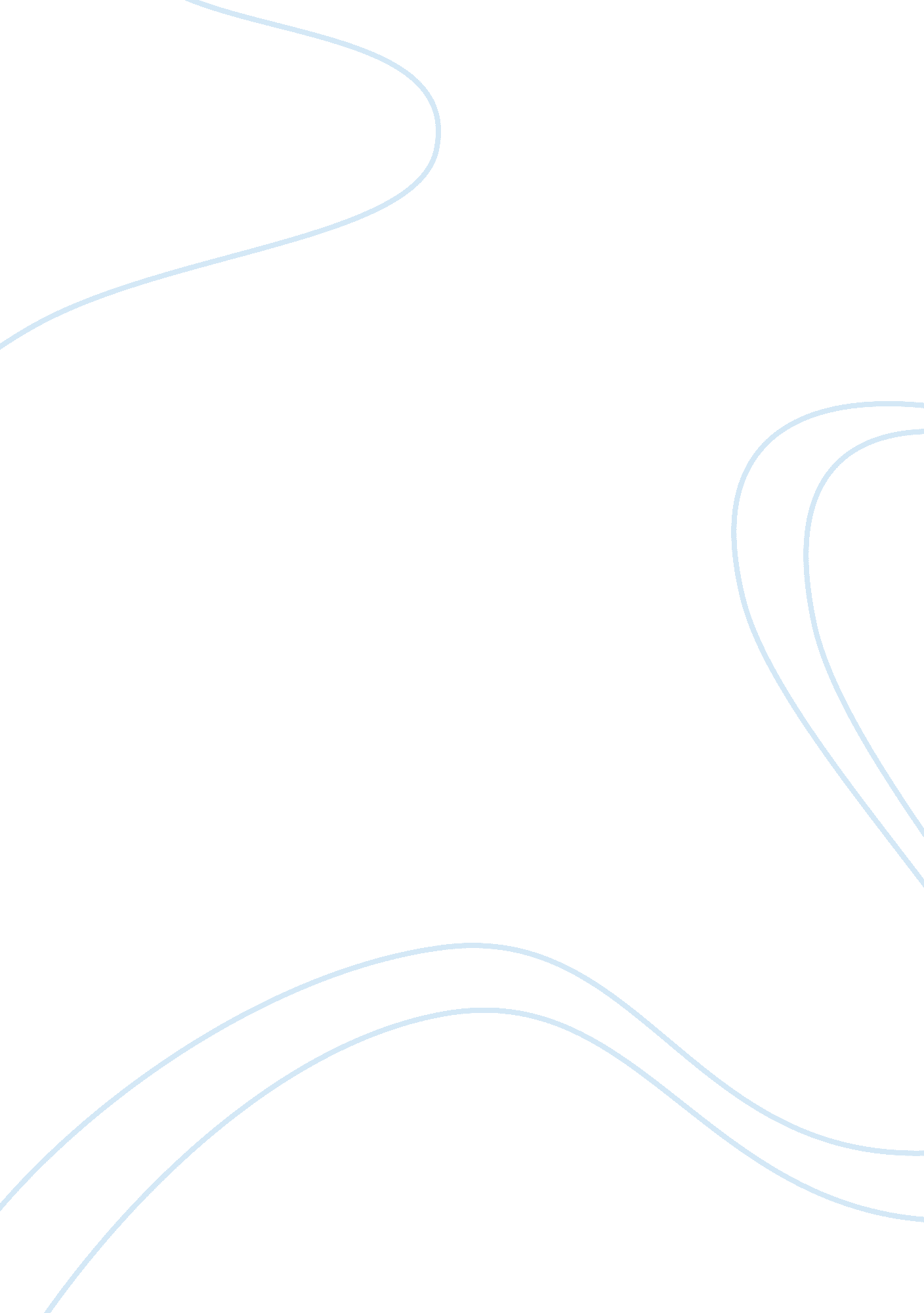 Glass ceilingBusiness, Management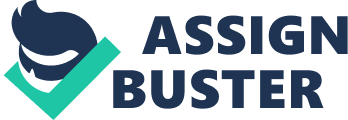 Glass Ceiling Glass Ceiling Common Characteristic demonstrated Sarah Palin, Nancy Pelosi, Condoleezza Rice, and Hillary Clinton are among the few women that have instilled hope among women in breaking the glass. The four have a broad understanding of issues to do with politics. They show a high moral character that has enabled them to organize and focus their efforts on their positions. The four have one character in common that have kept them going. Despite the hardship, the mocking, gender bias and discriminations, the four were ambitious and determined at achieving their ultimate goals. It is by ambition and determination that has enabled them breaks the glass ceiling (Palmer & Simon, 2006). 
The four have demonstrated enthusiasm and commitment in their fields. The ambitious dimension is eminent on its adaptive pole by self-confidence. It enabled them to nurtured dominant aspect with authoritativeness, pathological aggressiveness, and boldness. They end up being tough, unsentimental, and competitive. They have a tendency of not binding by the limits that apply to others (Jalalzai, 2013). 
A good example is Hillary Clinton. His ambition in being the United States first female president kept her as a front-runner for the Democratic nomination. She served in official positions and ambitiously made decisions that kept her on her move. For instance, problem-solving and decision-making roles in her position as the Secretary of State. Nancy Pelosi built a base within the Democrats caucus and consolidated enough power in winning the speakership position of the House of Representative. Being the first female in the position, she understood the tempo and the mannerism of the House. Ambitiously, she was determined in increasing the funding for AIDS research and in putting pressure on China to improve the human right policy (Palmer & Simon, 2006). 
Sarah Palin also demonstrated her ambitious nature from her determination of becoming the vice presidential candidate of the America despite serving less than half of her time as Alaska’s governor. She had less experience for the position but was ambitious in the post. Nothing could stop her to reach her goal (Barreto, Ryan & Schmitt, 2009). 
Condoleezza Rice, being African-American, became one of the well-known and much-loved members of the Bush administration. Second female Secretary of State, she demonstrated her character in handling of the arising events. She was ambitious in her field of foreign policy and helped the government to deal with the war in Iraq and the terror after the September 11, 2001 attack (Jalalzai, 2013). 
The man leader they resemble is the president of the United States, Barrack Obama. He demonstrates the qualities of strategic thinker driven by ambition. The self-confidence in him enabled him to become first African-American president of the United States. His life, decisions he makes, and his leadership style all reflect his intrinsic attributes and ambition (Jalalzai, 2013). 
Therefore, above talked glass breakers plus their resemblance uses a joint leadership theory. They are charismatic leaders. They use this approach to gain more popularity and influence. Through their ambitious character, they have diffused a positive energy and a sense of greatness. Hence, the world regards them as exceptional leaders because they demonstrate extraordinary achievements and insights that inspire obedience and loyalty from their followers (Barreto, Ryan & Schmitt, 2009). 
References 
Barreto, M. C., Ryan, M. K., & Schmitt, M. T. (2009). The glass ceiling in the 21st century: Understanding barriers to gender equality. Washington, DC: American Psychological Association. 
Palmer, B., & Simon, D. M. (2006). Breaking the political glass ceiling: Women and congressional elections. New York: Routledge. 
Jalalzai, F. (2013). Shattered, cracked or firmly intact?: Women and the executive glass ceiling worldwide. Oxford: Oxford University Press. 
Bottom of Form 
Bottom of Form 